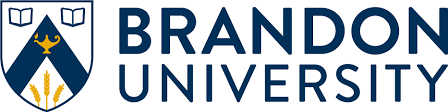 2021Bi-weeklyPayroll Deadlines, Pay Periods, and Pay Dates*	Please note these dates as they have been adjusted to accommodate either a 	Statutory holiday or the Christmas break.202120212021Must Be Received inHuman Resources by Noon& Approved on EmpCenterFor the Hours WorkedDuring this PeriodFor Cheque to be Ready by this Pay DateJanuary 5Dec 19/20 - January 1/21January 15January 19January 2-15January 29February 2January 16 – 29February 12February 16January 30 – February 12February 26March 2February 13-26March 12March 16February 27 – March 12March 26March 30March 13 – 26April 9April 13March 27 - April 9April 23April 27April 10 – 23May 7May 11April 24 – May 7May 21May 25May 8 – 21June 4June 8May 22 – June 4June 18June 22June 5 – 18July 2July 6June 19 – July 2July 16July 20 July 3 – 16July 30August 3July 17 – 30August 13August 17July 31 – August 13August 27August 31August 14 – 27September 10September 14August 28 - September 10September 24September 28September 11 – 24October 8October 12September 25 – October 8October 22October 26October 9 – 22November 5November 9October 23 – November 5November 19November 22 (by 4:30)*November 6 – 19December 3December 3 (by 4:30)*November 20 – December 3December 17December 13 (by 4:30)*December 4 – 17December 31, 2021January 4, 2022December 18 – 31January 14, 2022January 18, 2022January 1 – 14, 2022January 28, 2022